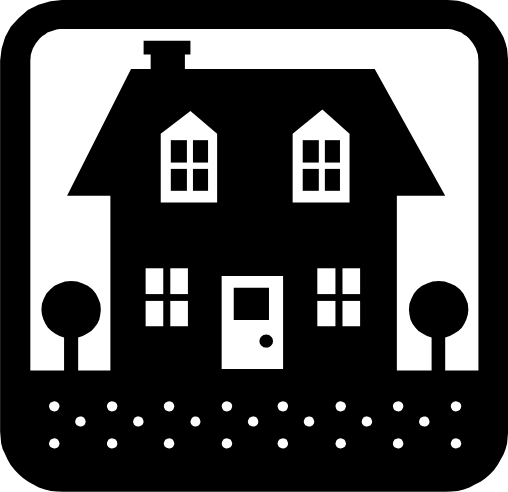 Activity: “Picture Book/Magazine Fun” Developmental Focus Area: Social/Emotional				                                                               Age: Infant +Gather any picture books or magazines you have in your home, and look at them with your child. Talk about what emotions the people have, and what they are doing. This activity helps infants understand emotions by looking at examples in books. This activity also helps develop the confidence to learn how to express and regulate their emotions.Online Resource- Visit www.busytoddler.com for more activities to support your child’s learning! ***Please remember to read aloud to your child daily. We recommend reading a minimum of 3 hours a week with your child.      The PAL letters are developed to support your child’s academic/social emotional progress and related to the programs School Readiness goals.Child’s Name: ________________________________________ Parent Name: ________________________________________Rate this activity from 1-5, circle your rating (5= highest rating): 1 2 3 4 5 Comments about the activity: (PROVIDE EXAMPLE) _____________________________________________________________________________________I agree that completing the at home activity and reading aloud to my child is equivalent to four hours volunteer time for the week. Parent’s Signature: ___________________________________________ Date: _______________ “This institution is an equal opportunity provider and employer”EARLY HEAD STARTParent Activity LetterDATEActivity CodeHOURS WORKEDRATEHA4 hours